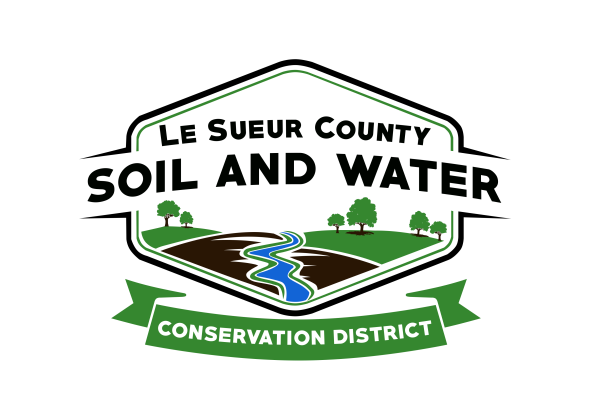 Le Sueur County Soil & Water Conservation DistrictLe Sueur County SWCD 	Tel. (507) 357-4879 Ext. 3181 W Minnesota St                                            Website: www.lesueurswcd.orgLe Center, MN 56057                        Minutes from June 12, 2018 board meeting of the Le Sueur County SWCD Board of Supervisors.  SWCD building, Le Center, MN.Meeting was called to order by Chairman Struck at 9:00 a.m.Members present:	Chairman, Jim Struck			Vice-Chairman, Greg Entinger			Secretary, Earle Traxler			Treasurer, Cletus Gregor			PR&I, Glendon BraunOthers present:		District Manager, Mike Schultz			Ditch Specialist, Nik Kadel			District Technician, Joe Jirik			Conservation Corps, Karl Schmidtke			Program Specialist, Sue PrchalThe Pledge of Allegiance was recited.The board and staff exited the office for the 2018 Outstanding Conservationist tour.  Areas toured were Pat Traxler catch basin, Jeff Gibbs wetland restoration, Francis Budin nominee, Rice Lake restoration, Bob and Marty Krocak nominee, Richard Dietz wetland restoration, Jim Kroyer wetland restoration, and Ney Center nominee.Motion by Gregor, second by Entinger to nominate Bob and Marty Krocak as the 2018 Outstanding Conservationists.Affirmative:  AllOpposed:  NoneMotion carriedSecretary’s report from April 10, 2018 board meeting was read and approved.The April 2018 Treasurer’s report was read.  Motion by Entinger, second by Traxler to approve as read.Affirmative:  AllOpposed:  NoneMotion carriedThe May 2018 Treasurer’s report was read.  Motion by Entinger, second by Traxler to approve as read and to pay bills.Affirmative:  AllOpposed:  NoneMotion carriedMotion by Traxler, second by Gregor to amend Pat Traxler cost-share contract #C15-3594-03 to $35,142.00 from $28,280.00.Affirmative:  AllOpposed:  NoneMotion carriedMotion by Traxler, second by Entinger to approve a payment to Pat Traxler Lake Volney cost-share contract #C15-3594-03 in the amount of $35,142.00 for a catch basin.Affirmative:  AllOpposed:  NoneMotion carriedMotion by Traxler, second by Entinger to encumber $330.00 for Dan Burns buffer cost-share contract #BCS-4-2018.Affirmative:  AllOpposed:  NoneMotion carriedMotion by Traxler, second by Gregor to encumber $330.00 for Tom Jindra buffer cost-share contract #BCS-5-2018.Affirmative:  AllOpposed:  NoneMotion carriedMotion by Traxler, second by Entinger to approve a payment to Arnie Bauer Sand Creek contract #WMO-17-22 in the amount of $2430.00 for a terrace.Affirmative:  AllOpposed:  NoneMotion carriedMotion by Entinger, second by Traxler to approve a payment to Todd David Sand Creek contract #WMO17-40 in the amount of $6131.00 for terraces.Affirmative:  AllOpposed:  NoneMotion carriedMotion by Traxler, second by Gregor to make payment to Bob Gregor cost-share contract #7DR-2014-P2 in the amount of $3124.00 for a waterway.Affirmative:  AllOpposed:  NoneMotion carriedMotion by Entinger, second by Traxler to make payment to Bob Gregor cost-share contract #8DR-2014-P1 in the amount of $10.94 for a waterway.Affirmative:  AllOpposed:  NoneMotion carriedMotion by Gregor, second by Traxler to approve encumbering $2400.00/year for 3 years for Mike Weinandt Sand Creek cover crop contract #CP-18-097.Affirmative:  AllOpposed:  NoneMotion carriedMotion by Traxler, second by Gregor to encumber $1500.00/year for 3 years for Eric Danielson Jefferson/German cover crop contract #CC-2018-1JG.Affirmative:  AllOpposed:  NoneMotion carriedMotion by Traxler, second by Entinger to encumber $7085.63 for Cletus Gregor capacity cost-share contract #CAP2017-2 for terraces.Affirmative:  Struck, Entinger, Traxler, BraunAbstained:  GregorOpposed:  NoneMotion carriedMotion by Traxler, second by Gregor to cancel Sharon Kaisershot cost-share contract #4DR-2014-P2 in the amount of $4837.50.Affirmative:  AllOpposed:  NoneMotion carriedMotion by Entinger, second by Traxler to encumber $4773.50 for John McGillen cost-share contract #2DR/2014/P3 for a terrace.Affirmative:  AllOpposed:  NoneMotion carriedMotion by Entinger, second by Gregor to encumber $5951.91 for John McGillen cost-share contract #8DR/2014/P2 for a terrace.Affirmative:  AllOpposed:  NoneMotion carriedMotion by Gregor, second by Traxler to accept Jack Bushman resignation effective May 4, 2018.Affirmative:  Struck, Traxler, Braun, GregorOpposed:  EntingerMotion carriedMotion by Traxler, second by Entinger to approve the Farm Bill position description changes, hire a Farm Bill employee, post the job immediately and close the job announcement on June 29, 2018.  The starting salary for the Farm Bill employee range is $16.78-$20.79.  Affirmative:  AllOpposed:  NoneMotion carriedThere will be a 1W1P meeting on June 27, 2018.  A joint board was approved at the 1W1P April meeting.There will be an Area 6 meeting on June 21, 2018 in Courtland.Motion by Gregor, second by Braun to finalize Woelfel Construction bids for the new storage building at $134,977.00 and $1501.31 for garage doors operners.Affirmative:  AllOpposed:  NoneMotion carriedMotion by Gregor, second by Braun to approve low interest loan application for Brian Biehn for a septic system.Affirmative:  AllOpposed:  NoneMotion carriedMotion by Entinger, second by Gregor to accept Dwyer Plumbing bid for replacing all toilets in the SWCD building.  The bid is for $1607.00.Affirmative:  AllOpposed:  NoneMotion carriedMotion by Traxler, second by Entinger to sign the Water Quality Service Purchase Agreement with Le Sueur County.Affirmative:  AllOpposed:  NoneMotion carriedFree nitrate sampling kits will be sent to Kasota and Ottawa township residents in July.The board set $60.00 flat rate for rental of the Dew Drop Drill.Motion by Braun, second by Traxler to sign the Groundwater Monitoring Agreement with the MN DNR.Affirmative:  AllOpposed:  NoneMotion carriedMike and Sue will be attending MCIT training in St. Cloud on July 18, 2018.Vouchers were reviewed and filled out.There being no further business, motion to adjourn by Braun, second by Entinger at 3:25 p.m.Affirmative:  AllOpposed:  NoneMotion carried_____________________                                  ___________________________________________Date					   District Secretary